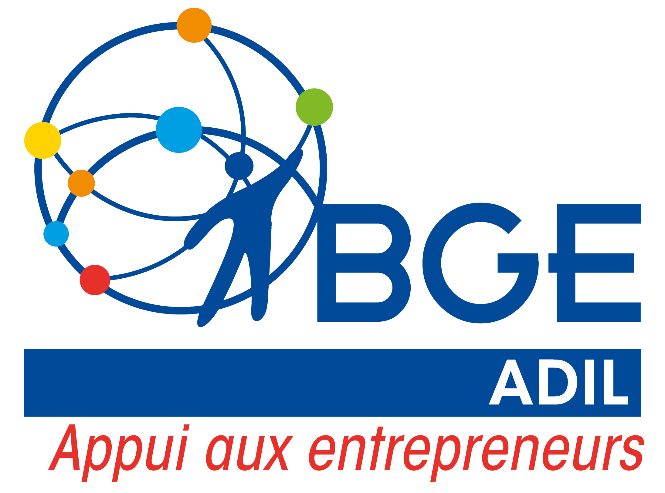 REGISTRE PUBLIC D’ACCESSIBILITEBGE ADILNOUS TROUVER :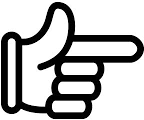 2 BOULEVARD ALBERT 1ER, 94130 NOGENT-SUR-MARNEPRESENTEZ-VOUS A L’ACCUEIL, NOUS VENONS VOUS ACCUEILLIR.          NOUS CONTACTER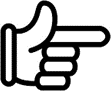 TEL 01.45.80.51.55MEL contact@bge-adil.euPREVENEZ-NOUS DE VOTRE ARRIVEE NOUS VOUS ACCUEILLERONSPlaces de stationnement réservéesPMRASCENSEUR POUR ACCEDER AUX BUREAUXDemandez notre aide 01.45.80.51.55 TOILETTES ACCESSIBLES EN FAUTEUILMALENTENDANTS MALVOYANTSLes conseillers mobilisés ont été formés à  l’accompagnement des personnes en situation de handicap.Sur réservation nous nous équiperons du matériel spécifique que vous nous indiquerez.POUR LA CREATION OU REPRISE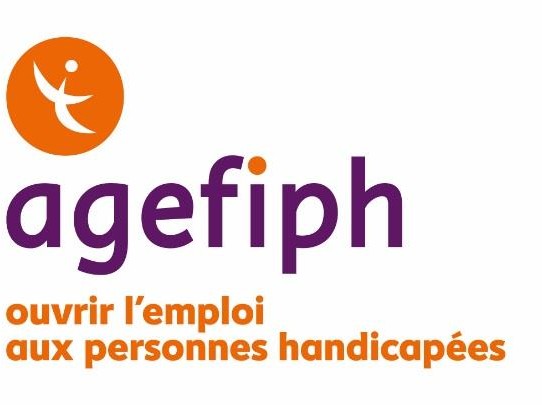 D’ENTREPRISE